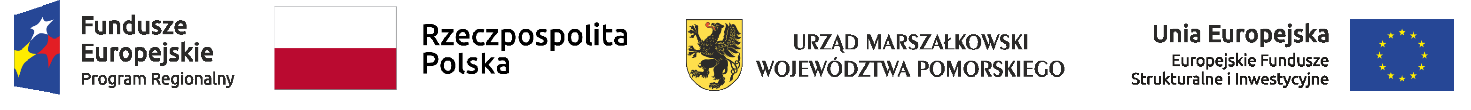 Dzierzgoń, dn. 12 lutego 2021r. Znak sprawy: MOPS.271.1.2021Przedmiot zamówienia:Wykonanie prac adaptacyjnych obiektu pod adresem Żuławka Sztumska 25 z przeznaczeniem na Klub Seniora, w ramach projektu pn. Centrum Wsparcia Rodziny w Gminie DzierzgońNazwa oraz adres Zamawiającego:Miejski Ośrodek Pomocy Społecznej, ul. Plac Wolności 1, 82-440 DzierzgońNIP: 		579-10-31-033REGON: 	170276300tel. 		55 276 23 86e-mail: 		mops.dzierzgon@wp.plinternet: 	www.mopsdzierzgon.plgodziny urzędowania: 	poniedziałek, wtorek, czwartek, piątek - w godz. 7.15 - 15.15				środa - w godz. 8.00 - 16.00Tryb udzielenia zamówienia:Postępowanie prowadzone jest według zasady konkurencyjności, zgodnie z wymogami określonymi przez Ministra Finansów, Funduszy i Polityki Regionalnej w Wytycznych w zakresie kwalifikowalności wydatków w ramach Europejskiego Funduszu Rozwoju Regionalnego, Europejskiego Funduszu Społecznego oraz Funduszu Spójności na lata 2014-2020, z dnia 21 grudnia 2020r. Opis przedmiotu zamówienia:Przedmiot zamówienia wg CPV: 45324000-4 – Roboty w zakresie okładziny tynkowej45332200-5 – Roboty instalacyjne hydrauliczne45332300-6 – Roboty instalacyjne kanalizacyjne45332400-7 – Roboty instalacyjne w zakresie urządzeń sanitarnych45410000-4 – Tynkowanie45430000-0 – Pokrywanie podłóg i ścian45450000-6 – Roboty budowlane wykończeniowe, pozostałeSzczegółowy opis zadania obejmującego przedmiot zamówienia, zawarto w przedmiarze robót stanowiącym Załącznik Nr 1 do niniejszego zapytania.Zamawiający odrzuci oferty nie spełniające wymogów zawartych w opisie przedmiotu zamówienia.Termin wykonania zamówienia: nieprzekraczalny do 30 kwietnia 2021r.Wymagany okres gwarancji: minimum 36 miesięcy.Termin płatności: minimum 14 dniWarunki udziału w postępowaniu oraz opis sposobu dokonywania oceny spełniania tych warunków:Warunkiem udziału w postępowaniu jest wykazanie przez Wykonawcę, że w okresie ostatnich 5 lat przed upływem terminu składania ofert, a jeżeli okres działalności jest krótszy to w tym okresie, zrealizował co najmniej dwie roboty budowlane, odpowiadające swoim rodzajem niniejszemu zamówieniu, tj. wykonał remont lub roboty adaptacyjne budynku lub lokalu wraz z minimum jedną instalacją wewnętrzną (wod.-kan. lub/i c.o. lub/i elektryczną), obejmujące swoim zakresem budynek lub lokal o powierzchni użytkowej minimum 100 m2 - dla każdego z 2-ch wymienionych przedsięwzięć.W celu wykazania spełniania w/w warunku udziału w postępowaniu, Wykonawca winien dołączyć do oferty wykaz zrealizowanych robót jw., wraz z podaniem ich rodzaju, powierzchni użytkowej,  rodzaju instalacji wewnętrznej, daty, miejsca wykonania i podmiotów, na rzecz których zadania te zostały wykonane, z załączeniem dowodów określających czy zostały one wykonane należycie i prawidłowo ukończone.Potwierdzenia spełnienia opisanego powyżej warunku udziału w postępowaniu, Zamawiający dokona na podstawie złożonych przez Wykonawcę dokumentów, wg zasady - spełnia / nie spełnia.Wykonawca nie spełniający warunku opisanego w pkt. 1, zostanie wykluczony z postępowania, a jego oferta zostanie odrzucona.Przy wyborze oferty Zamawiający będzie się kierował następującymi kryteriami: Cena ofertowa brutto – waga 80%Termin realizacji – waga 20%W kryterium Cena ofertowa brutto, ocena ofert zostanie przeprowadzona wg formuły:W kryterium Termin realizacji, ocena ofert zostanie przeprowadzona wg formuły:Wykonawca, który w złożonej ofercie zobowiąże się do zakończenia realizacji zadania w terminie do 15 kwietnia 2021r. – w przedmiotowym kryterium otrzyma 20 pkt.Wykonawca, który w złożonej ofercie zobowiąże się do zakończenia realizacji zadania w terminie do 30 kwietnia 2021r. – w przedmiotowym kryterium otrzyma 0 pkt.Wykonawca, który w złożonej ofercie zobowiąże się do zakończenia realizacji zadania w terminie pośrednim, tj. pomiędzy 15 kwietnia 2021r. a 30 kwietnia 2021r. – w przedmiotowym kryterium otrzyma liczbę punktów obliczoną wg następującego wzoru:gdzie:TB – liczba dni skrócenia terminu realizacji zadania, wynikająca ze złożonej przez Wykonawcę oferty, obliczona w stosunku do określonego przez Zamawiającego nieprzekraczalnego terminu, tj. do 30 kwietnia 2021r.15 –  założona przez Zamawiającego maksymalna liczba dni skrócenia terminu realizacji zadania.Wykonawca nie może zaoferować terminu zakończenia realizacji zadania dłuższego niż wymagany. Oferty Wykonawców, którzy zaoferują termin zakończenia realizacji zadania dłuższy niż wymagany, tj. po 30 kwietnia 2021r, zostaną odrzucone jako niezgodne z treścią niniejszego zapytania.Jeżeli Wykonawca zaoferuje termin zakończenia realizacji zadania krótszy niż do 15 kwietnia 2021r., w przedmiotowym kryterium otrzyma 20 pkt.Ocena punktowa będzie dotyczyć wyłącznie ofert nie podlegających odrzuceniu. Danych z ofert odrzuconych, nie bierze się pod uwagę przy obliczaniu punktacji. Za najkorzystniejszą zostanie uznana oferta, która uzyska największą ilość punktów, stanowiących sumę punktów obliczonych zgodnie z opisami zawartymi w pkt. 1) i 2).Maksymalna ilość punktów, możliwa do uzyskania przez Wykonawcę - wynosi 100 pkt.Termin składania ofert upływa dnia 01 marca 2021r. o godz. 10.00.Ofertę należy złożyć drogą elektroniczną, poprzez wykorzystanie odpowiedniej aplikacji, dedykowanej dla niniejszego postępowania na stronie Platformy zakupowej Urzędu Miejskiego w Dzierzgoniu - https://platformazakupowa.pl/pn/um_dzierzgon.Oferta złożona po terminie nie podlega otwarciu.Zamawiający otworzy oferty w dniu 01 marca 2021r. o godz. 10.30, poprzez wykorzystanie odpowiedniej aplikacji, dedykowanej dla niniejszego postępowania na stronie Platformy zakupowej.Składana oferta na wykonanie zamówienia musi zawierać wypełnione wszystkie obowiązkowe pola w odpowiedniej aplikacji, dedykowanej dla niniejszego postępowania na stronie Platformy zakupowej oraz wypełniony Wykaz zrealizowanych robót - jako wymaganą integralną część oferty (wg wzoru stanowiącego Załącznik nr 3 do niniejszego zapytania) wraz z dokumentami określającymi czy roboty  zawarte w Wykazie robót, zostały wykonane należycie i prawidłowo ukończone - załączonymi do oferty w postaci dokumentów elektronicznych, zapisanych w formacie doc, docx, pdf lub jpg (rekomendowany ze względów technicznych - format pdf).Wykaz zrealizowanych robót musi zawierać odpowiednie dane, we wszystkich przewidzianych do tego pozycjach. Ewentualne braki w tym zakresie, spowodują uznanie oferty jako niespełniającej wymogi zawarte w opisie przedmiotu zamówienia - w efekcie oferta zostanie odrzucona.Informacje dotyczące oferowanej ceny:Podana w ofercie cena musi być wyrażona w złotych polskich (PLN).Cena musi uwzględniać wszystkie wymagania określone w niniejszym zapytaniu oraz obejmować wszelkie koszty, jakie poniesie Wykonawca z tytułu należytej oraz zgodnej z obowiązującymi przepisami realizacji przedmiotu zamówienia.Cena ofertowa nie będzie podlegać waloryzacji z tytułu wzrostu cen rynkowych.Informacje dotyczące umowy:Umowa będzie zawarta na warunkach określonych we wzorze umowy, stanowiącym Załącznik Nr 2 do niniejszego zapytania.Umowa może zostać zmieniona w przypadku, gdy zmiana ta nie prowadzi do zmiany charakteru umowy oraz zaistnieje taka konieczność spowodowana okolicznościami, których Zamawiający działając z należytą starannością, nie mógł przewidzieć a dotyczy realizacji dodatkowych dostaw, usług lub robót budowlanych od dotychczasowego Wykonawcy, nieobjętych zamówieniem podstawowym, o ile stały się niezbędne i zostaną spełnione łącznie następujące warunki: zmiana Wykonawcy nie może zostać dokonana z powodów ekonomicznych lub technicznych, w szczególności dotyczących zamienności lub interoperacyjności sprzętu, usług lub instalacji, zamówionych w ramach zamówienia podstawowego,zmiana Wykonawcy spowodowałaby istotną niedogodność lub znaczne zwiększenie kosztów dla Zamawiającego,wartość każdej kolejnej zmiany nie przekracza 50% wartości zamówienia określonej pierwotnie w umowie.Wprowadzenie zmian określonych powyżej, wymaga uzasadnienia ich konieczności, porozumienia stron oraz sporządzenia aneksu do umowy.Wszelką korespondencję należy kierować do Zamawiającego wyłącznie drogą elektroniczną, poprzez wykorzystanie zakładki pn. Wiadomości, dedykowanej dla niniejszego postępowania na stronie Platformy zakupowej - https://platformazakupowa.pl/pn/um_dzierzgon.Klauzula informacyjna z art. 13 RODO związana z prowadzonym postępowaniem o udzielenie zamówienia publicznegoZgodnie z art. 13 ust. 1 i 2 rozporządzenia Parlamentu Europejskiego i Rady (UE) 2016/679 z dnia 27 kwietnia 2016 r. w sprawie ochrony osób fizycznych w związku z przetwarzaniem danych osobowych i w sprawie swobodnego przepływu takich danych oraz uchylenia dyrektywy 95/46/WE (ogólne rozporządzenie o danych) (Dz. U. UE L119 z dnia 4 maja 2016 r., str. 1; zwanym dalej „RODO”) informujemy, że:administratorem Pani/Pana danych osobowych jest Miejski Ośrodek Pomocy Społecznej, ul. Plac Wolności 1, 82-440 Dzierzgoń; administrator wyznaczył Inspektora Danych Osobowych, z którym można się kontaktować pod adresem e-mail: IOD@fioi.org;Pani/Pana dane osobowe przetwarzane będą na podstawie art. 6 ust. 1 lit. c RODO w celu związanym z przedmiotowym postępowaniem o udzielenie zamówienia publicznego, prowadzonym w trybie podstawowym bez negocjacji (art. 275 pkt 1 ustawy PZP);odbiorcami Pani/Pana danych osobowych będą osoby lub podmioty, którym udostępniona zostanie dokumentacja postępowania w oparciu o art. 74 ustawy PZP;Pani/Pana dane osobowe będą przechowywane, zgodnie z art. 78 ust. 1 ustawy PZP przez okres 4 lat od dnia zakończenia postępowania o udzielenie zamówienia, a jeżeli czas trwania umowy przekracza 4 lata, okres przechowywania obejmuje cały czas trwania umowy;obowiązek podania przez Panią/Pana danych osobowych bezpośrednio Pani/Pana dotyczących jest wymogiem ustawowym określonym w przepisach ustawy PZP, związanym z udziałem w postępowaniu o udzielenie zamówienia publicznego;w odniesieniu do Pani/Pana danych osobowych decyzje nie będą podejmowane w sposób zautomatyzowany, stosownie do art. 22 RODO;posiada Pani/Pan:na podstawie art. 15 RODO prawo dostępu do danych osobowych Pani/Pana dotyczących (w przypadku, gdy skorzystanie z tego prawa wymagałoby po stronie administratora niewspółmiernie dużego wysiłku może zostać Pani/Pan zobowiązana do wskazania dodatkowych informacji mających na celu sprecyzowanie żądania, w szczególności podania nazwy lub daty postępowania o udzielenie zamówienia publicznego lub konkursu albo sprecyzowanie nazwy lub daty zakończonego postępowania o udzielenie zamówienia);b)	na podstawie art. 16 RODO prawo do sprostowania Pani/Pana danych osobowych (skorzystanie z prawa do sprostowania nie może skutkować zmianą wyniku postępowania o udzielenie zamówienia publicznego ani zmianą postanowień umowy w zakresie niezgodnym z ustawą PZP oraz nie może naruszać integralności protokołu oraz jego załączników);na podstawie art. 18 RODO prawo żądania od administratora ograniczenia przetwarzania danych osobowych z zastrzeżeniem okresu trwania postępowania o udzielenie zamówienia publicznego lub konkursu oraz przypadków, o których mowa w art. 18 ust. 2 RODO (prawo do ograniczenia przetwarzania nie ma zastosowania w odniesieniu do przechowywania, w celu zapewnienia korzystania ze środków ochrony prawnej lub w celu ochrony praw innej osoby fizycznej lub prawnej, lub z uwagi na ważne względy interesu publicznego Unii Europejskiej lub państwa członkowskiego);prawo do wniesienia skargi do Prezesa Urzędu Ochrony Danych Osobowych, gdy uzna Pani/Pan, że przetwarzanie danych osobowych Pani/Pana dotyczących narusza przepisy RODO;nie przysługuje Pani/Panu:w związku z art. 17 ust. 3 lit. b, d lub e RODO prawo do usunięcia danych osobowych;prawo do przenoszenia danych osobowych, o którym mowa w art. 20 RODO;na podstawie art. 21 RODO prawo sprzeciwu, wobec przetwarzania danych osobowych, gdyż podstawą prawną przetwarzania Pani/Pana danych osobowych jest art. 6 ust. 1 lit. c RODO.przysługuje Pani/Panu prawo wniesienia skargi do organu nadzorczego na niezgodne z RODO przetwarzanie Pani/Pana danych osobowych przez administratora. Organem właściwym dla przedmiotowej skargi jest Urząd Ochrony Danych Osobowych, ul. Stawki 2, 00-193 Warszawa.Zgodnie z przytoczonymi jw. przepisami RODO, po stronie Wykonawcy także powstaje obowiązek informacyjny w przypadku pozyskiwania danych osobowych bezpośrednio od wykonawców, gdy zamawiający uzyska od Wykonawcy dane osobowe dotyczące innych osób (np. osób, których dane służą do wykazania spełniania przez wykonawcę warunków udziału w postępowaniu, osób kierowanych do realizacji zamówienia, osób fizycznych prowadzących działalność gospodarczą, które zostaną wskazane jako podwykonawca). Obowiązek ten jest uregulowany w art. 14 RODO.W związku z powyższym Zamawiający wymaga potwierdzenia, że osoby których dane osobowe są przekazywane Zamawiającemu, dysponują już wskazanymi informacjami, jak również w celu właściwego zabezpieczenia i ochrony danych tych osób, z których Wykonawca będzie korzystał, przekazanych przez Wykonawcę w ofercie celem uzyskania danego zamówienia publicznego, a dotyczącego pozyskania przez Wykonawcę danych osobowych od osób trzecich dla przedmiotowego postępowania o udzielenie zamówienia publicznego.Oświadczenie o spełnieniu w/w wymogu, Wykonawca składa wraz z ofertą, poprzez twierdzącą odpowiedź we wskazanej części aplikacji do składania ofert.Załączniki do zapytania ofertowego:Załącznik Nr 1 – Przedmiar robótZałącznik Nr 2 – Wzór umowyZałącznik Nr 3 – Wykaz robótotrzymane punkty Xc =cena (brutto) najniższa spośród złożonychx 80 pkt.otrzymane punkty Xc =cena (brutto) badanego Wykonawcyx 80 pkt.otrzymane punkty XT =TBx 20 pkt.otrzymane punkty XT =15x 20 pkt.